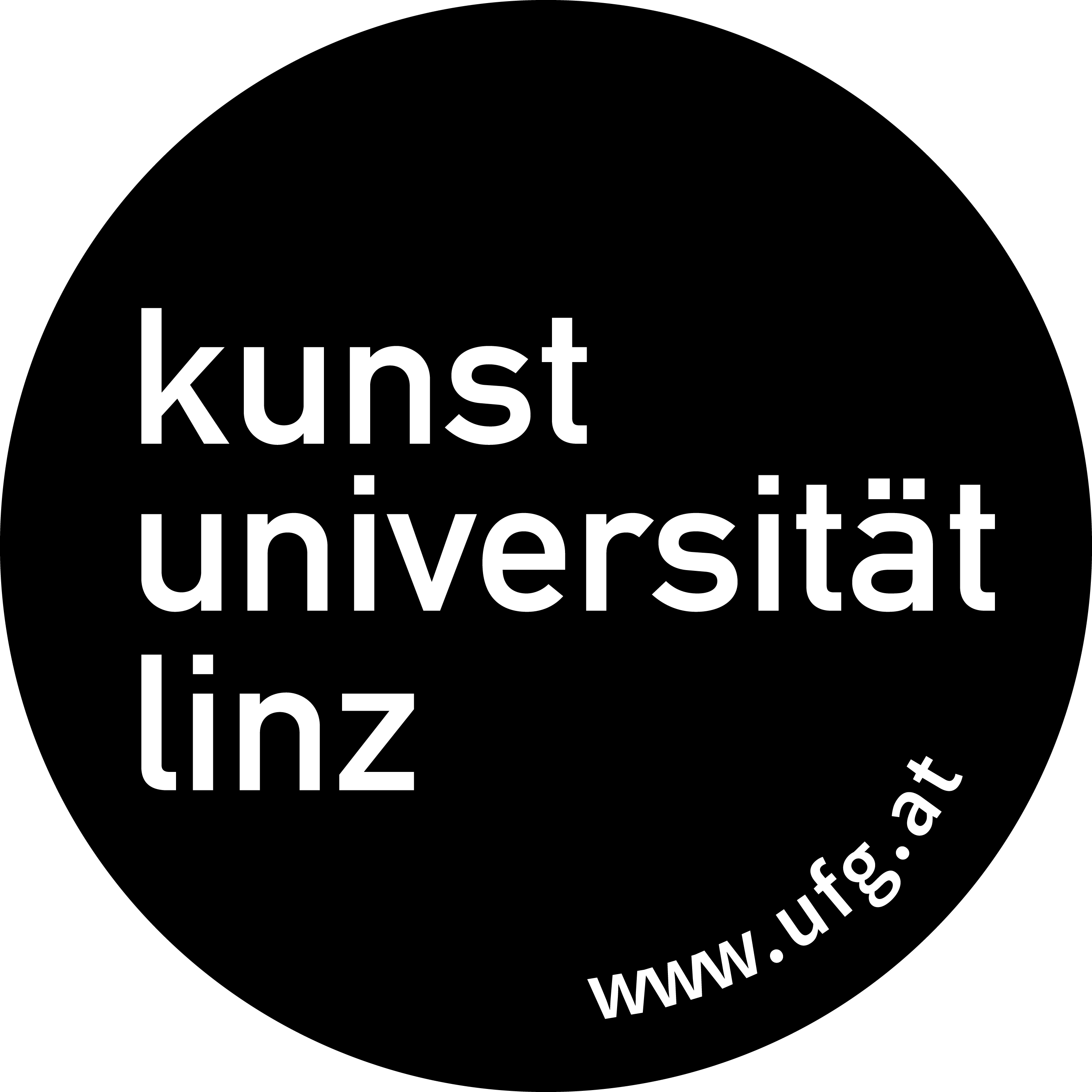 RAUMANMIETUNGAntragsteller/Veranstalter (inkl. Kontaktperson):Rechnungsadresse:Datum und Uhrzeit (von / bis) der Veranstaltung:Inhaltliche Beschreibung der Veranstaltung (inkl. Angabe der erwarteten Personenanzahl):Gewünschte Räume:Raumausstattung allgemein (zB Bestuhlung):Technische Ausstattung (zB Beamer):Catering:Sonstiges: